Sign up with Join Code [App]You can sign up using your school join code through any web browser or by downloading the iOS or Android app on any compatible device. See below for step by step instructions on signing up through the App: Sign Up via App:Step 1: Download the "PLT4M" app by searching for it in your App or Google Play StoreStep 2: Choose the "Athlete" optionStep 3: Choose the option to "Sign Up With Join Code"Step 4: Enter your school Join Code…..  74MAC 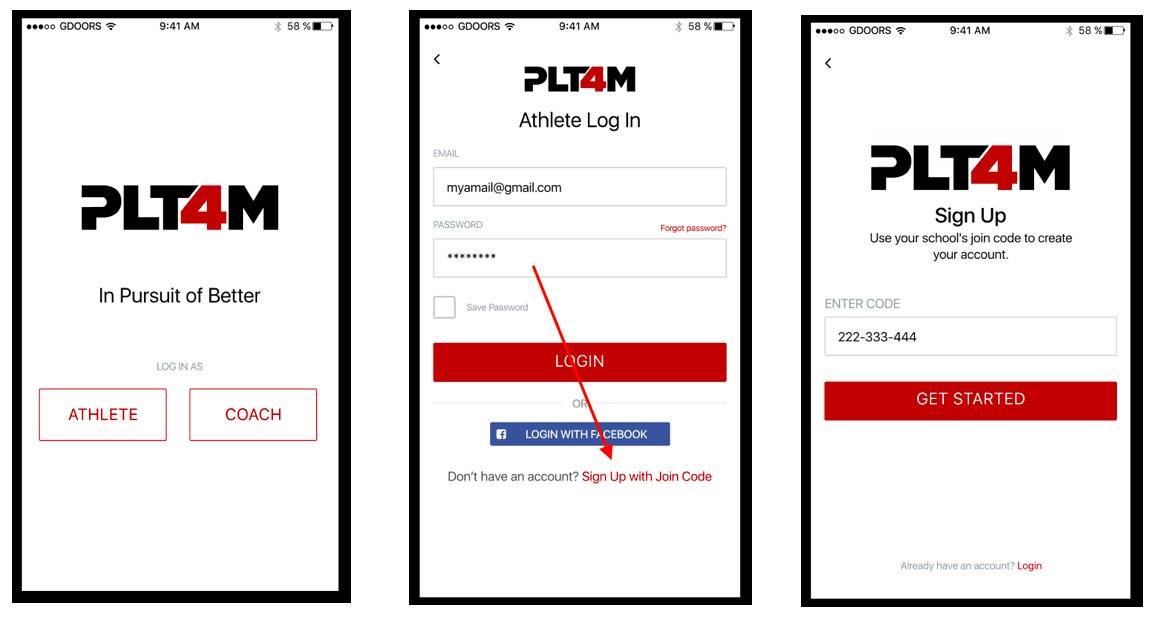 Step 5: Enter you Email, Name, and choose a PasswordStep 6: Enter your Sport(s)/Position(s) - Don't play a sport? Enter "Phys Ed" and "Student" Step 7: Enter Gender, DOB, Level and Grad YearStep 8: If your coach/teacher has set up groups, you can find and join them in the final step.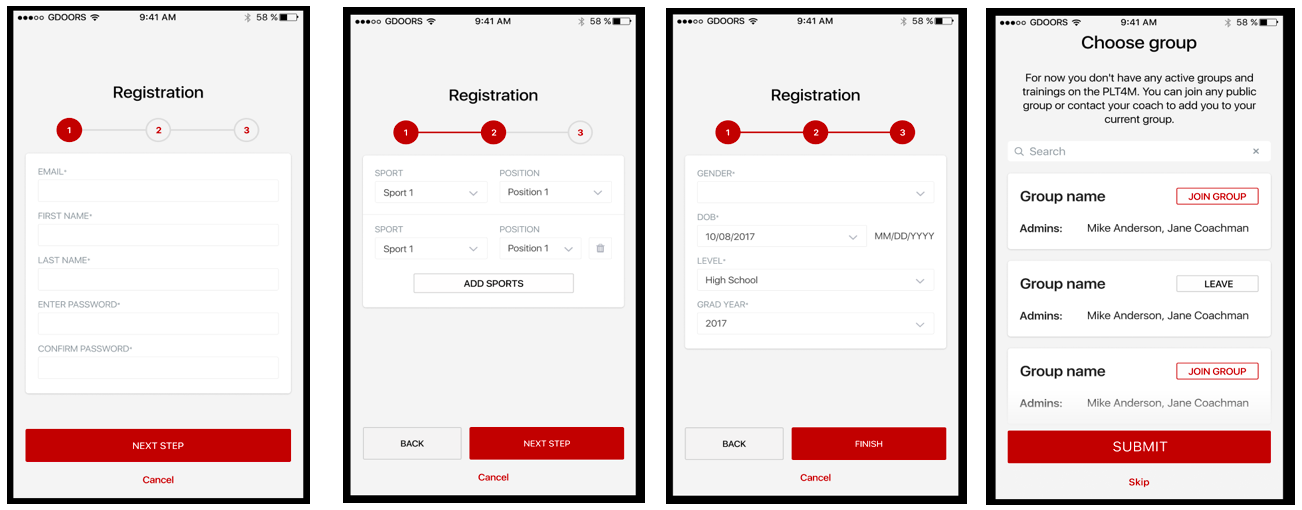 ---------------------------------------Video Tutorial: https://help.plt4m.com/article/150-join-code-sign-up-via-appRequirements:iOS: The iOS app works with any iPhone or iPad that runs iOS 10 or later. While it will work with iOS 9, it is not supported, and consequently may experience some bugs. Android: The Android app works with any Android phone or tablet. While Amazon Fires run a version of Android, the app is not built for Fires and may not be compatible. Still need help? Contact UsLast updated on September 18, 2019Top of FormToggle SearchBottom of FormCATEGORIESGetting Started Web VersionMobile AppFAQs© PL